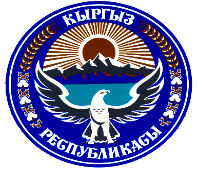 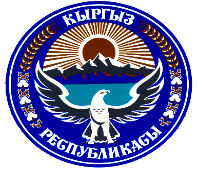                                                                          Т О К Т О МРАЗЗАКОВ ШААРДЫК КЕҢЕШИНИН КЕЗЕКТЕГИ XXIV СЕССИЯСЫ (VI чакырылышы) 2023-жылдын  01-августу  №1  Раззаков шаарынын мэринин 2023-жылдын 6 айында аткарган иштери боюнча отчёту.  Раззаков шаарынын мэринин 2023-жылдын 6 айында аткарган иштери боюнча  отчётун   жана сессияда чыгып сүйлөгөн депутаттардын сунуш-пикирлерин угуп жана талкуулап, Кыргыз Республикасынын «Жергиликтүү мамлекеттик администрация жана жергиликтүү башкаруу органдары жөнүндө» Мыйзамынын 34-беренесине ылайык Раззаков шаардык Кеңешинин VI чакырылышынын кезектеги XXIV сессиясы ТОКТОМ   КЫЛАТ:Раззаков шаарынын мэринин 2023-жылдын 6 айында аткарган иштери боюнча  отчёту канаатандырарлык деп табылсын. (Отчёт тиркелет).Белгиленген кемчиликтерди четтетүү менен аткарылган иштер боюнча маалыматты  2023-жылдын жыйынтыгы менен билдирүү берүү жагы Раззаков шаарынын мэри Ч.А. Рысовго милдеттендирилсин.Ушул токтом шаардык Кеңештин аппаратында каттоодон өткөрүлүп, Раззаков шаардык Кеңешинин жана мэриясынын www.isfana.kg расмий сайтына жарыялансын жана Кыргыз Республикасынын Ченемдик укуктук актыларынын мамлекеттик реестрине киргизүү үчүн Баткен облусунун юстиция башкармалыгына жөнөтүлсүн.Бул токтомдун аткарылышын көзөмөлдөө жагы Раззаков шаардык Кеңешинин фракция лидерлерине жана туруктуу комиссияларына тапшырылсын.  Төрага     	              	                    	Б.Т. СапаевРаззаков шаардык Кеңешинин                                                                                        VI чакырылышынын кезектеги                                                      XXIV сессиясынын  2023-жылдын 	            01-августундагы  №1 токтомуна тиркеме Раззаков шаарынын мэриясы тарабынан  2023-жылдын 6 ай ичинде аткарылган иштери тууралуу МААЛЫМАТ  Кыргыз Республикасынын “Жергиликтүү мамлекеттик администрация жана жергиликтүү өз алдынча башкаруу органдары жөнүндөгү” Мыйзамынын 27-беренесинде белгиленген 25 жериликтүү маанидеги маселелерди чечүү, ошону менен бирге Раззаков шаарынын 2023-жылга карата Өнүгүү программасында бекитилген иш чараларды аткаруу багытында 2023-жылдын 6 ай ичинде бир топ жумуштар аткарылды.                                                                 I БӨЛҮКРАЗЗАКОВ  ШААРЫНЫН МЭРИЯСЫ: Киреше тармагы боюнча:  	2023-жылдын январь айында 2022-жыл ичинде аткарылган жумуштардын жана жыйналган салыктардын жыйынтыгы чыгарылып,  2023-жылга карата Раззаков шаарынын мэриясынын кирешелер бөлүмүнүн жылдык иш планы түзүлдү жана жылдык иш планга  ылайык Мамлекеттик Салык кызматынын Лейлек району боюнча башкармалыгынын кызматкерлери менен биргеликте тыгыз иш жүргүзүлдү. Раззаков шаарынын мэриясы боюнча 2023-жылдын 6  айы үчүн  жергиликтүү салыктын    планы  3 453 300  сом  болсо, бул көрсөткүч  4 100 200 сомго аткарылып,    118,7% түздү.  Жергиликтүү салык боюнча  2022-жылдын 6 айына  салыштырмалуу  201 000 сомго ашыкча жыйналган.Киреше салыгы боюнча 2023-жылдын 6 айына 29 911 300  сом план белгиленген болсо,  план 39 268 600 сомго аткарылып, 131,3 %  түздү. Ал эми киреше салыгы  2022-жылдын 6 айына салыштырмалуу 12 867 200 сомго ашыкча жыйналган.	Атайын  салыктар боюнча 2023-жылдын 6 айына карата 2 586 400 сом салык жыйналды, бул салыктын түрү боюнча план 2 518 600   сомго бекитилип,  аткарылганы      102,7 %  түздү. 2022-жылдын 6 айлыгына  салыштырмалуу 2 590 200 сом аз жыйналды, себеби 2023-жылдын башынан баштап бирдиктүү салык Республикалык бюджеттин эсебине түшүп жатат.Жер салыктары тамарка жана айыл чарбасына арналбаган жер салыгы үчүн 2023-жылдын 6 айына карата белгиленген план 2 091 600 сом болсо, план 2 130 400 сомго аткарылып,  101,9 % түздү. Бул көрсөткүч 2022-жылдын 6 айына салыштырмалуу 104 300 сомго аз жыйналган.  Автоууна салыгы боюнча 2023-жылдын 6 айы үчүн 949 300 сом план белгиленип, аткарылганы 1 239 100 сом болуп, 130,5 % түздү.  2022-жылдын 6 айына салыштырмалуу автоууна салыгы 92 100 сомго ашыкча жыйналган. 	Жалпы кирешелердин жыйналуусу боюнча 2023-жылдын 6 айы үчүн белгиленген план 44 093 900 сом болсо, аткарылганы 53 165 900 сом болуп, 120,6 % түздү. 2022-жылдын 6 айына салыштырмалуу 12 463 200 сомго ашыкча түшүрүлдү.	2023-жылдын 6 ай ичинде  салык төлөбөгөн жарандарга эскертүү берилип, салыктар жыйналды. Лейлек райондук салык кызматы менен биргеликте рейддер уюштурулду жана алар менен биргеликте иш алып барылды. Жер жерлерде ар бир АӨӨБКнин төрагалары менен тыгыз иш алып барылды жана элдерге түшүндүрүү иштери жүргүзүлдү.   Социалдык-экономикалык өнүгүү планынын аткарылышы боюнча: Раззаков шаардык Кеңешинин 2022-жылдын 27-декабрындагы №1-токтому менен бекитилген Раззаков шаарынын 2023-жылга карата социалдык-экономикалык өнүгүү планы негизги 3 тармак: - социалдык, экономика жана экология тармактары боюнча жалпы 26 иш чараны өзүнө камтыйт. Өнүгүү планды ишке ашыруу үчүн керектелүүчү каражаттардын божомолу жалпысынан 260 855 600 сомду түзүп, анын ичинен  республикалык бюджеттен 39 767 500 сом, жергиликтүү бюджеттен 44 088 100 сом жана донордук уюмдар, инвесторлордон 177 000 000 сом каражат тартуу каралган. 2023-жылдын 6 ай ичинде шаардын өнүгүү планда каралган төмөнкү иш-чаралар аткарылды:1.Раззаков шаарынын борборунан сыртта, бардык шарты менен архитектуралык жана санитардык талаптарга жооп берген мал базар жана мал союучу цех куруу шаардын негизги приоритеттүү маселелеринен болуп эсептелинет. Бул багытта алдын ала божомолдор боюнча жалпы суммасы 33 200 000 сомду түзгөн долбоордун сунушу Лейлек районунун өнүктүрүү фондуна жана Баткен облусунун өнүктүрүү фондуна сунушталган. Обьекттер жайгашуучу жер тилкелерин трансформациялоо боюнча Раззаков шаардык Кеңешинин 2022-жылдын 14-апрелиндеги № 6-токтому менен Раззаков-Баткен автожолунун №733-контурдагы жайыт жердин эсебиндеги 1,0 га. жер жана 2023-жылдын 27-январындагы №46-токтому менен кошумча 5,0 га. жер тилкеси, жалпы 6,0 га. жерге муниципалдык мал базар жана унаа базар куруу үчүн трансформациялоого макулдук берилди. Азыркы учурда трансформацияга тиешелүү документтер толукталууда. Ошону менен бирге, бир эле убакытта мал базар куруу боюнча долбоордук-сметалык документтер “ТМАЯ” ЖЧКсы тарабынан даярдалууда. Трансформация иштери жана долбоордук документтер бүткөрүлгөндөн кийин курулуш иштерине сатып алуу процесси башталат.2.Энергетика тармагында КТПларды орнотуу жана чубалгыларын тартуу иш-чарасы боюнча КТП орнотулуучу жерлерге архитектуралык корутунуду жана схемалар алынган. Ошону менен бирге аткарылуучу жумуштардын көлөмү жана керектелүүчү материалдарын саны Лейлек РЭТ ишканасы менен бирге жеринде каралып такталган. Азыркы учурда сметалык эсептерин даярдоо иштери жүрүүдө.3.Эски түнкү жарыктарды калыбына келтирүү боюнча керектелүүчү материалдарын саны такталды жана сатып алуулар жүргүзүлүп, жалпы суммасы 888 000 сомдук материалдар подрядчы уюм тарабынан алып келүү иштери башталды. Материалдыр алып келингенден кийин “Лейлек Тазалык” муниципалдык ишканасы тарабынан оңдоо иштери башталат.4.Раззаков шаардык Кеңешинин 2022-жылдын 2-декабрындагы №5-токтомуна ылайык Республикалык бюджеттин дем берүүчү гранттар беренесинин эсебинен каржылоого 2 долбоор сунушталган. Алар:-“Чимген айылынын Тагай Жакып жана Р.Темирбаев көчөлөрүнө асфальт төшөө” долбоору, жалпы суммасы 10 645 329 сом, анын ичинен жергиликтүү бюджеттин эсебинен 7 645 329 сом акча каражаты каралган.-“Барчын” балдар бакчасынын жылытуу системасын жана канализациясын капиталдык оңдоо” долбоору, жалпы суммасы 3 723 749 сом, анын ичинен жергиликтүү бюджеттин эсебинен 753 749 сом акча каражаты каралган.Эки долбоор боюнча 2023-жылдын май, июнь айларында 3 жолудан сатып алуулар жарыяланып, акыркы жолкусунда подрядчы уюмдар сатып алууга катышты жана алар менен 15-июлга чейин келишим түзүүгө жетишилет. Ал эми курулуш иштерин келишимдер түзүлгөндөн кийин 1,5 айдын ичинде толук бүткөрүү жагы пландалууда.5.Шаардын ар бир участкасында жана шаарга караштуу айылдардын көчөлөрүнө шагыл төшөө иштери муниципалдык унаалардын жардамы менен аткарылууда. Анын үчүн күйүүчү май каражаттарына сатып алуулар аркылуу 349 517 сом акча каражаты ажыратылган. Бүгүнкү күнгө чейин Самат, Чимген, Тайлан, Ак-Булак, Голбо айылдарында жана шаардын Бөзөгүл, Жаңы конуш-2, Б.Юлдашев көчөлөрүнө шагыл төшөө иштери муниципалдык менчик департаментинин кызматкерлери тарабынан уюштурулду жана бул иштер шаар мэриясынын оор техникаларынын менен аткарылды.6.Жүргүнчүлөрдү ташуу кызматын жакшыртуу жана аларга шарт түзүү максатында шаар боюнча 7 жерге жаңы аялдамалар курулду. Шаардын бюджетинен каржыланган СССРдин 60 жылдыгы, А.Азизов, Ж.Усаров, Манас-Ата, Додосьян көчөлөрүндө 2 жерде  жана Самат айылында  курулган аялдамалардын жалпы суммасы 1 300 061  сомду түздү.Демөөрчүлөр тарабынан 3 аялдама курулуп, пайдаланууга берилди, жалпы суммасы 572 154 сомду түздү.7.Э.Эгембердиев көчөсүндө жана Голбо айылында Раззаков-Айкөл автожолунун боюна тротуарларды куруу иш-чарасы боюнча 1 579 030 сомго 2022-жылдын октябрь айында сатып алуулар конкурсу өткөрүлгөн. Курулуш иштери ушул жылдын апрель айында башталып, азыркы учурда Голбо айылындагы тротуар толук бүткөрүлдү. Эгембердиев көчөсүндө бул учурга чейин жолго өзүм билемдик менен чыгып мыйзамсыз тосуп алган жарандардын тосмолору жана башка курулуштарын буздуруу иштери жүрдү. Бүгүнкү күндө тротуарды куруу иштери башталуу алдында турат. Ал эми Раззаков көчөсүндөгү тротуарды оңдоп, асфальттоо боюнча сметалык эсептери даярдалууда.8.Ак-Булак айылындагы таза суунун баш жагына 2022-жылы тургузулган хлорлоочу имараттын калган жумуштары бүткөрүлүп, жергиликтүү бюджеттен 589 695 сом акча каражаты жумшалды.9.Чек арадагы айыл статусуна ээ болгон Ак-Босого айылындагы административдик имараттардын айланасы тосулпу, бюджеттен 251 508 сом жумшалды.10.Советтер Союзунун Баатыры Самат Садыковдун Кара-Таш айылындагы эстелигинин айланасында оңдоп-түзөө, кээ бир материалдарын жаңылоо иштери жүргүзүлүп, жергиликтүү бюджеттен 409 663 сом акча каражаты жумшалды. Айыл чарба тармагы боюнча:  2023-жылдын 6 ай ичинде айыл чарба багытындагы мамлекеттик фондунун жерлерин ижарага берүү боюнча план 817 000 сомго бекилген болсо, аткарылышы  619 100 сомду түзгөн. Планга карата 197 900 сомго аз жыйналып, аткарылганы 76% түздү (ал эми 2022-жылдын 6 айына салыштырмалуу 112 000 сомго ашыкча жыйналды).Айыл чарба багытындагы мамлекеттик фондунун жерлеринин жалпы айдоо аянты 1 398 га., а.и. ижарага берилген суулуу айдоо жердин аянты - , кайрак айдоо жердин аянты - 772 га., чөп чабынды жердин аянты - 155 га., бак-дарактар - 85 га., жалпысынан     222 га. (кайрак, чөп чабынды) экономикалык жактан пайдасыздыгына, алыстыгына, таштактуулугуна байланыштуу ижарага берилген жок.Жазгы кылкандуу дан эгиндерин себүү 4087 га.,  а.и. 1020 га. сугат, 3067 га. кайракты түзөт, мындан 2339 га. буудай, 1748 га. арпа. Дандык жүгөрү 188 га., картошка 137 га., жашылча (капуста, бадыраң, помидор, сабиз, чеснок, жана башка жашылчалар) 140 га., май өсүмдүктөрү 65 га., Эски көп жылдык чөп (беде, эспарцет)- 1718 га., жаңы эгилген беде 291 га., аңызга калган жер 204 га., питомник 25 га.. Бардык пайдаланган жер 6 855 га., пайдаланбаган жер 144 га.. Бардык айдоо жердин аянты 6999 га.                                                            Раззаков шаарынын мэриясы  тарбынан 2023-жылдын түшүмү үчүн кылкандуу дан эгиндерин айдоо гектарына 3 000 сомго, дан сепкич менен себүү 1400-1500 сомго, комбайн менен оруп жыйноо (80-90% кайрак айдоо жерлер) 3000 сомго, чөп оруу 1300-1500 сомго, чөп жыйнагыч 1200-1300 сомго, чөп таңгактоо 15-20 сомго (күйүүчү майдын баасынын өзгөрүшүнө карап) белгиленген.Раззаков шаарынын аймагында  61 даана айыл чарба техникалары бар, а.и. комбайндар 14 даана (8 жаны типтеги, 6 эски типтеги), дан сепкич (сеялка) 8 даана, трактор косилкасы 15 даана, мини трактор 4 даана, прессподборшик 20 даана.Жазгы кылкандуу дан эгиндерин эгүүдө жер кыртышын агротехникалык эрежелер менен айдоо, сапаттуу үрөн эгүү жумасына эки жолу көзөмөлгө алынып турулду. Айыл чарба багытындагы мамлекеттик фондунун жерлерин ижара мөөнөтү бүткөн жерлер такталды. Лейлек райондук агрардык өнүктүрүү башкармалыгына Раззаков шаарынын аймагындагы мамлекеттик кайра бөлүштүү фондунун бардык жерлеринин 50% зы өткөн, тактап айтканда сугат айдоо жерден 82 га., кайрак айдоо жерден 458 га., чөп-чабынды жеринен 116 га., бак-дарактан 42 га.   Айыл чарбасы жана жер маселелери боюнча башкы адисине жарандар жана мекеме-ишканалар тарабынан 6 ай ичинде 71 даана арыз, каттар жолдонгон, оозеки түшкөн арыздар 19 даана. Социалдык жактан коргоо тармагы боюнча:   2023-жылдын 6 ай ичинде:1.Раззаков шаарынын аймагында турмуш шарты оор кырдаалда жашаган жарандар шаар мэриясына арыз менен кайрылган, 7 үй-бүлөгө арыздарын канааттандыруу максатында  44 600  сом;   .-онкологиялык ооруу менен ооруган 3 жаранга берген документтеринин негизинде  алардын жол кире чыгымдарына  25 200 сом;    -кургак учук менен ооруган 1  жарандын жол кире чыгымдарына 8 400 сом;   -турмуш шарты өтө оор 3  үй-бүлөлөргө жалпы -11 000 сом; -ЧАЭС апаатынын 5 катышуучусуна эскерүү күнүнө карата 5000 сомдон, жалпы суммасы 25 000 сом;    -Энелер күнүн майрамдоого карата 160 617  сом; -Арыз менен жардам сурап кайрылган жарандарга 110 042 сом; -Ооган согушунун 20 ардагерлерине  40 000 сом Раззаков шаарынын мэриясынын жергиликтүү бюджетинин эсебинен акчалай жардам көрсөтүлүп, өздүк эсептерине которулуп берилди.  2. “Социалдык адилетүүлүктүн  Бүткүл дүйнөлүк күнүнө”  карата турмуш-шарты өтө оор жана майыптыгы бар 53 үй-бүлөлөргө жергиликтүү бюджеттин эсебинен жалпы суммасы 161 000 сом  акчалай жардам көрсөтүлгөн.  3.Улуу Жеңиштин 78 жылдыгына  карата 14 тылдын ардагерлерине 101 598 сом акчалай жардам жана белектер уюштурулду.4.1-июнь -Бүткүл дүйнөлүк балдарды коргоо күнүнө карата 59 600 сом акча каражаты бөлүнүп берилди.. Раззаков шаарынын  мэриясынын социалдык коргоо статьясынын эсебинен 2023-жылдын 6 ай ичинде 747 057  сом жумшалган (ал эми 2022-жылдын 6 айында 465 926  сом сарпталган).  Статистика тармагы боюнча:Раззаков шаарынын мэриясынын статистика  боюнча жетктөөчү адиси Кыргыз Республикасынын Улуттук статистика комитети тарабынан бекитилген статистикалык отчеттуулуктун формаларынын табелине жана башка ченемдик укуктук актыларына ылайык иш алып барат: Раззаков шаарынын жана шаарга караштуу айылдардын (№ 9-Форма-калк тууралуу отчет) 32 694 (факт. 28146) жараны, 6 094 (факт. 5620) кожолугу катталды.  Ири мүйүздүү малдар 7352 баш, а.и. саан уйлар 3746 баш, койлор 28975 баш, эчкилер 1918 баш, жылкы 526 баш, канаттуулар 8588 даана.  2023-жылдын 6 ай ичинде:№3 ач-Форма-жаздык өсүмдүктөрүн себүү тууралуу отчет-ай сыйын (4 ай бою): М: 2339 га. буудай,  1748 га., арпа, жүгөрү 188га., май өсүмдүгү 65 га., картошка 137 га., бардык жашылчалар 140 га ж.б.; № 24-Форма- мал чарба продукциясын өндүрүү жана төл тууралуу ай сайын, квартал сайын: М: эт 10 520 ц., сут 26 730 ц., жумуртка 267 000 даана, кыркылган жүн 541 ц.;. -Ай сайын кичи өнөр жайы тууралуу отчет: тегирмендер, навайларканалар, кондитердик азыктар, бал муздак, пескоплок, лайблок, кыш завод, эшик-терезе, пилорама, эмерек, брусчатка, евродубал, тигүү буюмдары, суу кудугунун шакектери, дарбаза, электр ширетүүчүлөр, темир усталар, токарь, пахта тазлоочу.2023-жылдын 6 ай ичинде 9 жаны ишканалар ачылып, 37 жаран иш менен камсыз болгон.  Санарип аймак программасына катталган жарандар тууралуу маалымат -“Санарип Аймак” программасына туруктуу жашап жаткан жарандар тууралуу маалыматтар базасына киргизүү уланууда.Маданий жана спорттук иш чаралар боюнча:  23-февраль-Ата Мекенди коргоочулар күнүнө карата өспүрүм жаштар арасында “Эр жигит” кароо сынагы өткөрүлүп, катышуучулардын сыйлыктары үчүн 11 000 сом акча каражаты бөлүнүп берилди.21-мартта Раззаков шаарынын борбордук стадионунда шаар мэриясынын уюштуруусу менен Нооруз майрамына арналган чоң иш чара өткөрүлдү. Мында шаардын жана шаарга караштуу айылдардын аймактык өзүн өзү башкаруу комитеттеринин төрагалары тарабынан кең көлөмдөгү көргөзмө уюштурулуп, коңшу Өзбек Рсепубликасынан келген маданият кызматкерлеринин катышуусунда жана Райондук маданият бөлүмү тарабынан концерттик программа тартууланды. Майрамдык иш-чараларды өткөрүүгө жана даярдык иштерине шаар мэриясынын жергиликтүү бюджетинин эсебинен 77 000 сом акча каражаты жумшалды. Жаз айындагы майрамдарга карата Раззаков шаарынын мэринин кубогу үчүн райондук деңгээлде волейбол боюнча мелдеш уюштурулуп, жогорку деңгээлде өткөрүлдү, бул спорттук иш чарага жергиликтүү бюджеттин эсебинен 45 000 сом акча каражаты жумшалды.Мамлекеттик сатып алуулар боюнча:  Раззаков шаарынын мэриясынын мамлекеттик сатып алуулар боюнча порталында 2023-жылдын 6 ай ичинде 12  даана сатып алуу жарыяланган. Анын ичинен 4  даанасы сатып алуунун эрежелерине ылайык кайра жарыяланган. Жалпысынан Раззаков шаарынын мэриясы менен аткарылуучу жумуштарга, көрсөтүлүүчү кызматтарга, сатылып алынуучу товарларга эки тараптуу 8  даана келишим түзүлгөн.Аскердик каттоо тармагы боюнча (ВУС): Раззаков шаарынын мэриясынын  аскердик каттоо жана мобилизациялык даярдык боюнча иштери 2023-жылдын 6 айында «Кыргыз Республикасынын жарандарынын жалпыга тиешелүү аскердик милдеттери жөнүндө, аскердик жана альтернативдик кызматтар жөнүндөгү» Мыйзамынын 12-,13-,14-жана 41-беренелерине                                                                                                                                                                                                                                                                                                                                                                                                                                                                                                                                                                                                                                                                                  ылайык шаардын эсебиндеги  калк жана шаардын аймагында жайгашкан мекеме-ишканалар, окуу жайлары менен 2023-жылга бекитилген иш планы боюнча жүргүзүлдү.   	  2007-жылы төрөлгөн уландардын тизмелери такталды. Уландардын өздүк  иш-кагаздары, делолору даярдалып, көрсөтүлгөн график боюнча медициналык комиссияга келүүсү камсыз кылынды. 2023-жылдын 28-февралына чейин 2007-жылы туулган 243 улан жана ар түрдүү себептер менен каттоодон өтпөй калган 2006-жылы туулган 4 улан аскердик эсепке алгачкы каттоодон өтүштү.      Аскердик эсепке катталбай калган атуулдарды аныктоо иштери АӨӨБКинин  төрагалары жана Лейлек райондук ИИБнүн аймактык инспекторлору менен бирге жүргүзүлдү. 	Жаштарды аскердик патриоттуулукка тарбиялоо боюнча иш пландарынын алкагында Советтик Куралдуу Күчтөрдүн Ооган жергесинен чыгарылгандыгынын  34 жылдыгы, 23-февраль – Мекен Коргоочусу Күнүнө арналган иш-чаралардын  шаардын аймагында жайгашкан орто мектептердин окуучулары жана окуу жайларынын студенттери менен аскерде кызмат кылып келген уландардын жолугушуулары, ошону менен бирге  Улуу Жеңиш күнүнүн 78 жылдыгына карата Улуу Ата Мекендик согуштун ардагерлерин эскерүү жана тылдын эмгекчилерин урматтап-сыйлоо боюнча иш-чаралары өткөрүлдү. 	2023-жылдын март-май айларында жарандарды кыска мөөнөттүү аскердик жана альтернативдик кызматтарга чакыруу боюнча аскер комиссариатынан алынган нарядды аткаруу үчүн 674 чакырылуучунун аскердик каттоо маалыматтары такталып, 24 чакырылуучу аскердик кызматка, 65 чакырылуучу альтернативдик кызматка чакырылуу үчүн алдын ала тандалып алынды. Кыска мөөнөттүү аскердик кызматка 15 улан, альтернативдик кызматка үй-бүлөлүк шарты боюнча 5 улан, диний ынанымдарын же коомдук пайдалуу жумуштарды аткарууга каалоосун билдиргенине байланыштуу 43 улан чакырылып, аскер комиссариаты тарабынан коюлган наряд толук аткарылды.   Юридикалык багыт боюнча:         	2023-жылдын башында Раззаков шаарынын мэриясынын юрист, жетектөөчү адисинин жылдык иш планы түзүлүп, жылдык иш планга ылайык бир топ иштер  аткарылган.     	2023-жылдын 6 ай ичинде 5 административдик соттук отурумдар болуп, көпчүлүк соттук чечимдери Раззаков шаарынын мэриясынын пайдасына оң чечилген, бир топ мыйзмасыз берилип кеткен жер тилкелери шаар мэриясынын карамагына кайтарылган.      	 2023-жылдын 6 ай ичинде  68 кат, Раззаков  шаарынын жашоочуларыдан ар түрдүү маселелер боюнча 51 арыз катталган.  Ошону менен бирге Лейлек райондук прокуратурасынын 3 сунушу, Кыргыз Республикасынын Президентинин 1 Жарлыгы Раззаков шаарынын мэриясынын буйруктары менен реализация болгон.        	 Раззаков шаарына караштуу участкаларындагы кен байлыктар чыккан жер тилкелерин көзөмөлдөө жана лицензия алган жараандарга мыйзам чегинде пайдаланууга жана ижарага беруу жагына юридикалык баа берилген.       	Үй-бүлөлүк зордук-зомбулук боюнча жана үй-бүлөлүк пикир келишпестик мааниде жарандардан келип түшкөн 3 арыздар каралып,  түшүндүрүү жана профилактикалык иш чаралар жүргүзүлдү.         	  Ж. Өсөров жана Э.Эгембердиев көчөлөрүндө, Чимген айылынын Т.Жакып, Р.Темирбаев көчөлөрүндө өзүм билимдик менен жер участокторун кенейтип алган жарандардын тосмо дубалдарын буздуруу жана автоунаа жолдорун кенейтүү иштерин аткарууда юрист катары көмөк көрсөтүлгөн.        	Кыргыз Республикасынын Министрлер Кабинетинин 2022-жылдын 31-майындагы “Жер мунапысын жүргүзүүнун тартиби жөнүндө жобону бекитүү тууралуу” № 291-токтомун жетекчиликке алуу менен мыйзамсыз курулуп калган турак жайлардын жер тилкелерин мыйзамдаштырып берүү боюнча иш аракеттер аткарылды. Раззаков шаарынын аймагында мыйзамсыз курулган 7 жарандардын турак  үйлөрү Лейлек районунун мамлекеттик администрациясынын комиссиясынан корутундулары алынып, мамлекеттик актылары жасалууда.        	 Кыргыз Республикасынын Башкы Прокуратурасынан ЕРН бирдиктүү реестрине каттоодон өтүп, мыйзам бузган жарандарга электрондук форматта айып пулдары салынып келүүдө. Курулуш, коммуналдык, суу чарба жана өзгөчө кырдаалдар боюнчаРаззаков шаарынын мэриясынын курулуш, коммуналдык чарба жана өзгөчө кырдаалдар боюнча башкы  адисинин жылдык иш планы түзүлүп, 2023-жылдын 6 айына карата төмөнкүлөр аткарылды.Өзгөчө кырдаалдар тармагы боюнча 20 жарандардан арыз келип түшкөн. Кыргыз Республикасынын Өзгөчө Кырдаалдар Министрлигинин Баткен облусунун, Лейлек районундагы бөлүмдөрүнөн келген арыз каттар жана талаптар өз убагында аткарылып, иш кагаздары өз убагында аткарууга алынып, жооптору берилип келет.Жарандык коргонуу жана табийгый кырсыктардын алдын алуу боюнча, коопсуздук боюнча эл арасында түшүндүрүү жана профилактикалык иштери аткарылып, машыгуулар жана окуулар өткөрүлүп келүүдө. Сууда сүзүү боюнча Раззаков шаарынын аймагында жеке ишкерлер тарабынан курулуп, иштетилип келген бассейиндердин ээлерине түшүндурүү иштери жүргүзүлүп, кемчиликтерди жоюу боюнча тапшырмалар, эскертүүлөр берилген. Жигердүү жарандар долбоору боюнча шаар мэриясы тарабынан түзүлгөн жумушчу топтун мүчөлөрү менен биргеликие тазалыктын эрежелерин иштеп чыгып эл арасында талкууга алып чыгылып, Раззаков шаардык Кенешинин кезектеги сессиясында бекитилген.          Ал эми жаз жана жай мезгилдериде Раззаков шаарынын аймагындагы табийгый кырсык сел жүргөн аймактарда авто жолдорун жана ички арыктарын ондоп түзөө иштерине 2000 литр күйүүчү майлары сарпталып, шаар мэриясынын техникалары менен шаар тургундарына жол көйгөйлөрү чечилип берилген.           Кыргыз Республикасынын Өзгөчө Кырдаалдар Министрлигинин тарабынан 2023-жылга Раззаков шаарына караштуу Ак-Булак жана Тайлан айылдарынын сел ара кооптуу аймактарына 210 даана габион торчолору берилип, анын ичинен 120-даанасы кооптуу аймактарга орнотулган ошондой эле калган 90 даана габион торчолору бүгүнкү күндө орнотуу иштери жүрүп жатат. Раззаков шаарынын мэриясынын атайын техникалары менен габион торчолорун орнотууда ар түрдүү көмөктөр көрсөтүлүп келүүдө.Иш-кагаздары жана уюштуруу иштери боюнча: 2023-жылдын 6 ай  ичинде “Инфодокс”, “Санарип Аймак”  жана “Е-кызматы” программалары менен толук кандуу иштер жүргүзүлдү:“Инфодокс” программасы аркылуу 6 ай ичинде  1080 чыгыш иш кагаздары, 405 жарандардын арыздары, 790 жогорку органдардан ж.б. мекеме-ишканалардан нормативдик-укуктук актылар,  каттар катталаган жана аткарууга алынган. Раззаков шаарынын мэриясынын конкурстук комиссиясы (буйрук № 31 03.03.2022-ж.) тарабынан административдик муниципалдык кызматынын кадрлар резервине үч жолу конкурс жарыяланып, жалпысынан 26 талапкердин иш кагаздары кабыл алынган жана НРК программасына маалыматтары киргизилген. Жыйынтыгында үч жолу конкурс өткөрүлүп, 8 талапкер кадрлар резервине киргизилген (буйрук № 28. 24.02.2023-ж., буйрук № 90. 24.04.2023-ж., буйрук № 141. 16.06.2023-ж.).  6 ай ичинде кадрлар резервинен 3 жаран муниципалдык кызматка кабыл алынган. Раззаков шаарынын мэриясынын 6 ай ичинде бекитилген графикке ылайык кезектеги эмгек өргүүсүнө 18 муниципалдык жана 1 техникалык кызматкер чыгышкан. Кыргыз Республикасынын Президентинин 2022-жылдын 31-майындагы “Мамлекеттик жарандык кызмат жана муниципалдык кызмат системасында аттестация өткөрүү маселелери   жөнүндө” ПЖ № 169-Жарлыгынын жана ушул Жарлык менен бекитилген Жобонун 14-пунктунун  негизинде шаар мэриясынын Аттестациялык комиссиянын курамын бекитилген жана Раззаков шаарынын мэриясынын административдик муниципалдык кызматчыларынын кызмат ордуна ылайык келиши, кесиптик даярдыгынын деңгээли жана карьердик өсүшүнүн келечегин аныктоо үчүн   аттестациялык комиссия тарабынан бардык этабы өткөрүлүп, тийиштүү жыйынтык чыгарылды. Раззаков шаарынын мэриясы тарабынан 2023-жылдын 6 ай ичинде аткарылган иш кагаздарынын саны:                       Арыз жана каттар боюнча:                                                                            II БӨЛҮКТҮЗҮМДҮК  СТРУКТУРАЛАР:“Исфана таза суу” муниципалдык ишканасы боюнча:	2023-жылдын 6 айына карата “Исфана таза суу” муниципалдык ишканасында   (мындан ары -ишкана) жалпысынан 23 кызматкерлер эмгектенишет; а.и. 4 административ-дик жооптуу кызматкер, 3 кассир-контролер, 2 техник-түзөтүүчү, 3 суу бурчуусу-сантехник, 1 электрик, 7 күзөтчү, 1 тракторист, 1 чарбалык иштер боюнча адис жана 1 техкызматкер. Ишкана Раззаков шаарынынын, шаарга караштуу айылдардын калкын жана шаардагы мекеме-уюмдарды, мектеп жана балдар бакчаларын таза суу менен камсыз кылат.	2023-жылдын 6 айында  жарандардан түшкөн 39 арыз катталган болсо, баардык арыздар өз мөөнөтүндө аткарылып,  жооп берилген.	2023-жылга Кыргыз Республикасынын Финансы министрлигинен бекитилип берилген 6 айлык ишкананын бюджети  2 944 300 сом болсо,  6 ай ичинде  түшкөнү 2 606 032 сом болуп, аткарылганы 88.5% түздү.	Аймактагы 620 суу пайдалануучунун короосунда суу түтүгү орнотулган, 560 кожолук көчөдөгү суу түтүгүнөн ичет жана алар менен келишим түзүлгөн. Ошону менен бирге 51 коммерциялык “точкалар” жана 41 мекеме-уюмдар менен келишимдер түзүлгөн.     Кыш мезгилинде өтө каттуу суук болгондугуна байланыщтуу “Наристе” балдар бакчасынын, Бозогул, Жаңы-Абад участкаларынын,  Ак-Чыйыр балдардын жатак интернатынын,  МКР-1 участкасындагы скважинасынын, Самат паркынын, Аскер комиссариатынын, Аэропорт-Пулон участкаларынын,  коммерциялык ишканалардын суу түтүктөрүнүн тоңуп, жарылгандыктан ишкананын кызматкерлери тарабынан  өз убагында оңдолуп, таза суу берилген.  	  6 ай ичинде Тегирменти суунун башындагы суу алуучу трубасы, Раззаков шаарынын Додосьян, Жаштык, Колхоз, Жаны Конуш, Раззаков, А.Азизов, Р. Муминов,       Т. Молдо,  М.Жалилов көчөлөрүндөгү, Бозогүл, Пулон участкаларындагы, Амир Темур мектебинин,  Чимген айылындагы көчөдөгү суу түтүктөрүнө суунун көлөмүн азайтуу ж.б бир топ участкалардагы суу түтүктөрүнө оңдоп-түзөө иштери жүргүзүлдү.    	Раззаков шаарынын Восточная, СССРдын 60 жылдыгы көчөлөрүндөгү демөөрчүлөр тарабынан казылган скважиналарга атайын учетчиктер орнотулуп, элге ичүүчү суу чыгарылып берилди.  	Жогоруда белгиленген жумуштарды аткарууга ишкана тарабынан 6 ай ичинде күйүүчү, майлоочу майлардан, кызмат акынан ж.б. сырт 39 200 сом акча каражаты сарпталды.   	Бүгүнкү күндө аба ырайынын кескин ысып кетекендигине байланыштуу жер жерлерде булактардагы суунун көлөмү азайып, таза суу маселеси тартыш болгондуктан ишкананын кызматкерлери тарабынан элге түшүндүрүү иштери байма-бай жүргүзүлүүдө. 	Ал эми “Раззаков шаарынын таза суу  системасын реабилитациялоо” долбоорунун алкагында бүгүнкү күнгө карата  курулуш иштери  боюнча  Европа өнүктүрүү жана ондоо банкы жана консалтинкалык “Гидрофил Гмбх” компаниясы менен биргеликте мамлекеттик сатып алуулары өткөрүрүлүп, ага үч компания катышкан. Баа берүү процесси жүргүзүлүп, азыркы күндө келишим түзүү иштери аткарылууда. “Лейлек-Тазалык” муниципалдык ишканасы боюнча:         “Лейлек-Тазалык” муниципалдык ишканасында (мындан ары -ишкана)  2023-жылдын 6 айына карата 36 кызматкер эмгектенет, а. и. 7 жооптуу кызматкер, 2 кассир-контролер,  7 айдоочу, 8 жүктөөчү жумушчу, 1 агроном-багбан, 1 багбан, 7 дворник, 1 электрик, 1 күзөтчү, 1 техничка эмгектенет.Ишкана негизинен Раззаков шаарынын санитардык абалын кароо, шаарды көрктөндүрүү (суу себүү жана гүлдөрдү арчаларды сугаруу ж.б.), түнкү жарыктардын иштешин камсыздоо  жана келишим түзгөн  мекеме-ишканалардын,  жеке кожолуктардын таштандыларын чыгаруу милдетин аткарат.. Ишкананын 13 даана атайын техникасы бар, а. и. 9 жарактуу 4 жараксыз абалда.  2023-жылга 5850  абонент  (1598 жеке кожолук) менен келишим түзүлгөн, мындан сырткары  37 мекеме-уюмдар жана 145  коммерциялык түйүндөр менен келишим түзүлгөн. Белгиленген график боюнча жумуштар аткарылып, күнүнө 3, 4 рейс, кээ бир убакыта 6 рейс таштандылар  алынып чыгууда, ал эми келишимден  баш тарткан  мекемелер, уюмдар жана коммерциялык түйүндөрдөн 89 адам, жеке кожолуктардан  80 адам.  2023-жылдын 6 айында түшкөн кирешеси: -мекеме-ишканалардан   628 587 сом,  жеке коммерциялык ишканалардан 138 230 сом,  кожолуктардан 650 122 сом 82 т., түшкөн жалпысы болуп 1 416 938 сом 82 т. атайын эсепке түшкөн акча каражаты,    ал эми  бюджеттин эсебинен жана атайын эсептен берилген эмгек маянасы  4 030 430    сом, анын ичинен  соц фондко 755 741 сом, киреше салыгына 248 497  сом. Андан сырткары күйүүчү, майлоочу майларга   1 579 481 сом,  шаарды көктөндүрүүгө 339 800 сом , тамак-ашка 83 171 сом,  байланыш түйүнүнө 6000 сом, түнкү жарыктарга 58 630 сом  акча каражаты жумшалган.         	 Ишканада 2023-жылдын 6 ай ичинде 49 арыз кат катталган жана бардык каттар аткарууга алынып, өз убагында жооп берилди.       	  6 ай ичинде аткарылган жумуштар:        	  Кыш мезгилинде Раззаков шаарынын ички жолдоруна  кар көп жаап, тайгак болгон  убактарда жол коопсуздугун сактоо максатында өз убагында шлак жана туз материалдары себилип турулду. Январь, февраль айларында 18 тонна шлак, 1,3 т. туз себилди:     С.Садыков эс алуучу багынан 18 рейс, Талант-Ордо багынан 7 рейс, ал эми “Раззаков” стелласынан бир жумада эки жолу таштанды  чыгарылууда, ишемби, жекшемби күндөрү арчаларга жана гүлдөргө суулар куюлат. 2023-жылдын 6 ай ичинде 1330 рейс (3990 т.) каттуу таштандылар, 156 рейс (468 т.) суюк таштандылар чыгарылган.   Арчаларга, гүлдөргө, жалпысы болуп 323 рейс (2099,5 тонна) суу берилген. Ал эми МТЗ 82/1 экскаватор 582 саат, Газ-52 вышка 469 саат жумуш аткарган. Автоунааларга кеткен күйүүчү майлар  Дт (салярка) 15 665 л. , Аи-92 (бензин) 7 648 л., жалпы кеткен жогоруда айтылган акча каражаты 1  579 481  сом 6 айга сарпталган. Кыргыз Республикасынын Прездентинин  Жарлыгы менен бекитилген “Жашыл мурас”  долбоорунун жана көктөндүрүүнүн  3 айлыгынын алкагында Раззаков-Баткен авто-жолунаа 320 даана можевельник, Ж.Исаев, Кошмуратов, И.Раззаков көчөлөрүнө, жалпысы болуп 51 даана   Тянь-Шань ели,  ишкананын аймагына 30 даана алма,  ал эми Раззаков шаарынын борбордук аянтына, көчөлөрүнө, жалпысы болуп 5000 даана гүл көчөттөрү отургузулду.  И.Раззаков көчөсүндөү түнкү жарыктарды, жол белгилерди тосуп калган бак-дарактар буталып, иретке келтирилди       	 Раззаков шаарынын  көчөлөрүн жана  айылдарын түнкү жарыктардын иштөөсү камсыздалып, 2023-жылдын 6 ай ичиде  24 даана түнкү жарыктардын лампочкалары алмаштырылган. Ак-Булак айылына 80 метр чубалгы, Самат айлына 70 метр чубалгы, Ж.Исаев көчөсүнө 110 метр чубалгы, Додосьян көчөсүнө 250 метр чубалгы, Раззаков–Баткен автожолуна 10 изолятор, 50 метр А-35 чубалгы, электр эсептегич 380 В  ТТ-100/5  коюулган,  ал эми ДСУ, Додосьян көчөлөрүндөгү түнкү жарыктарга 6 даана жаңы автомат коюулду. Самат, Колхоз көчөлөрүнө жаңы спускатель, фотореле жана автомат 63А коюулган.           Раззаков шаарында  көрктөндүрүнүн үч айлыгынын  алкагында ар ишемби күндөрү ишембилик өткөрүлүп, шаардын ичинен  116 рейс таштанды ташып чыгарылган.         2023-жылдын 26-май күнү “Жигердүү жарандар” долбоорунун алкагында "Раззаков шаарынын таштандыга болгон социалдык жүрүм-турум нормаларын өзгөртүү" стратегиясын ишке ашыруу максатында уюштурулган Раззаков шаарындагы "Исфана" орто мектебинин жана Чимген айылындагы Т.Жапаров атындагы орто мектебинин 5-11-класстардын окуучуларынын арасында "Таштандыга мүмкүнчүлүк бер!" деген темада конкурс “Лейлек-Тазалык” муниципалдык ишканасында өткөрүлдү жана окуучулар үчүн ишканада атайын экскурсия уюштурулду, сыйлыктар ыйгарылды.  Муниципалдык менчик департаменти боюнча:                 Муниципалдык менчик департаментинде (мындан ары ММД) бүгүнкү күнгө карата штат боюнча 25 кызматкер эмгектенет, а.и. 1 департаменттин башчысы, 3 башкы адис, 2 жетектөөчү адис, 1 адис, 1 оператор катчы, 5 АӨӨБКнын төрагасы, 2 айдоочу, 1 комендант, 8 кароолчу, 1 техникалык кызматкер эмгектенишет.                 2023-жылдын 6 ай ичинде келип түшкөн жалпы каттардын саны 381 даана: а.и. жеке жарандардан 312 даана, турак-жай куруу үчүн 145 даана, жерди ижаралоо үчүн 59 даана, ар түрдүү маселелер менен 108 даана, жогорку органдардан 69 даана кат катталып, аткарууга алынган.                  Раззаков шаарынын аймагындагы   мамлекеттик жана расмий тилде жазылуусу боюнча  аталыштары мыйзамга дал келбеген көрнөк-жарнактар, соода түйүндөрүнүн аталыштары, жазуулары алынып, ирээтке келтирилүүдө жана шаардын Лейлек жана Исфана базарынын жанындагы ирээтсиз сатуучуларды базар ичине киргизүү боюнча иш жүргүзүлүп, бардык сатуучулар базардын ичине жайгаштырылууда.                 ММДи тарабынан өткөрүлгөн жерлерди убактылуу ижарага берүү боюнча аукциондон 2023-жылдын  ичинде түшкөн киреше боюнча 6 айлык план 490 000 сом болсо, аткарылышы 300 500 сомду болуп, аткарылганы 61,3% түздү.                  ММДи тарабынан айыл чарбасына жараксыз жерлерди түз сатуудан түшкөн киреше 6 айдын планы боюнча 250 000 сом болсо, аткарылышы 169 188 сом болуп, 68,0% түздү.                 ММДинин балансындагы атайын техникаларга коюлган план 749 900 сом болсо, аткарылышы 97 300 сом болуп, 13% түздү.                Раззаков шаарынын ички көчөлөрүнө Лейлек райондук ЖККнын кызматкерлери менен биргеликте изилдөө иштери жүргүзүлдү, керексиз жерлерден жол белгилери алып,  тийиштүү участкаларга 12 даана жол белгилери орнотулду. Ошону менен бирге 80 даана жол белгилерин сатып алуу үчүн тендер жарыяланды.                Кошмуратов көчөсүндө жөө жүрүүчү жолдун 540 метрине кайрадан асфальт төшөө иштери аткарылууда, бул иштер өнүгүү фондунан бөлүнгөн акча каражатынын эсебинен аткарылган                Раззаков шаарынын мэриясынын балансында турган 18 даана 4 метрлик болгон диаметри 300 мм. труба, Туракул Ата, Корук жана Пионер, ошондой эле  Голбо айылына, селден жабыркаган арыктарга агын сууларды тартуу максатында бөлүнүп берилип, ондоо иштери жергиликтүү тургундар тарабынан ашар жолу менен бүткөрүлдү.                 Ж.Өсөрөв көчөсүндө жалпы 18 жарандын тиешелүү курулуштары мыйзамсыз экендиги аныкталып, бузуу иштери жүргүзүлдү,  бүгүнкү күнгө карата 5  турак жайдын ээси тарабынан бузуу иштери жүргүзүлбөгөн, көзөмөлдө турат.    Э.Эгембердиев көчөсүндө жалпы 20 мыйзамсыз курулуштар аныкталып, буздуруу иштери жүргүзүлдү, учурда 5  чарба курулушу, 4  тосмо  бузула элек. Көзөмөлдө турат.   2023-жылдын 6 ай ичинде 2022-жылы өткөрүлгөн тендердин эсебинен Раззаков шаарынын Б.Юлдашев көчөсүнө  290 000 сомдук бир КТП орнотулду. Корук, Восточная, Кирпичная көчөлөрүнө жана Ак-Булак айылына, жалпысынан 59 даана мамыча орнотуу,   10 400 метр чубалгы тартылды, ошону менен бирге Раззаков шаарынын ички көчөлөрүнө жана шаарга караштуу айылдардын планда көрсөтүлгөн көчөлөрүнө 162 даана жарыктандыргыч мамычасы менен 7250 метр чубалгы тартылып,  пайдаланууга берилди, жалпы сметалык суммасы 1 417 000 сомду түздү.    2023-жылдын 6 ай ичинде ММДи шаардын жана шаарга караштуу айыл аймактарында жашаган жарандардын турак жай куруу үчүн жер тилкеси менен камсыздоо максатында жалпы 849,44 га., ошону менен бирге жеке жарандардын кайрылуусу менен өндүрүштүк тармак үчүн 29,45 га. жер аянтын трансформациялоо иштери жүргүзүлүп, бүгүнкү күнгө карата тийиштүү мекеме-ишканалардан керектелүүчү документтер такталып, райондук комиссияга сунуштоо алдында турат. Ошону менен бирге 2,40 га. жер аянты трансформация болуп, а.и. 1 га. жер тилкеси чек ара кызматынын Самат айылындагы бөлүмүнө, жеке ишкерлер тарабынан  Раззаков-Баткен автоунаа жолунун түндүк тарабынан 1 га. жер тилкеси  этти кайра иштетүүчү цех куруу, Раззаков-Андарак автоунаа жолунун күн батыш тарабынан  0,20 га. жер тилкеси этти кайра иштетүүчү цех куруу, Раззаков-Баткен автоунаа жолундагы “Раззаков” стелласынын түндүк  тарабындагы 0,20 га. жер тилкеси туризимди өнүктүрүү максатында трансформацияланды  Раззаков Жайыт пайдалануучулар бирикмеси боюнча:   	Раззаков Жайыт пайдалануучулар бирикмесинде 15 651 га., а. и. жазгы-күзгү 2907,0 га., жайкы -7100,0 га., кышкы-5644,0 га. жайыт аянты бар.             2023-жылдын 6 ай ичинде:	Раззаков жайыт участкасында жайгашкан  48 короо жай-катталган, келишимдери кайрадан такталды. Малчыларга жайытты пайдалануу боюнча иш пландары тааныштырылды, жайыт пайдалануу графигине ылайык малдарды жайытка чыгаруу көзөмөлгө алынган.	Ала-Тамыр, Чеш-Дөбө жайыт участкасындагы  9,0 км. жайыт  жолдору грейдерленди. Сметалык баасы 6000 сомду түздү.     	Таш-Кыя, Серпая, Кызыл-Кыштоо жайыт участкасындагы сел алып кеткен мал өтүүчү өтмөк жолдор атайын техниканын жардамы менен толтурулду. Ошону менен бирге 15 км. жолдор кеңейтилип, тегизделди. Бул иштерди аткаруу үчүн 28  000 сом акча каражаты жумшалды.       	Шор-Булак жайыт участкасындагы булактар каптаждалып, трубалар тазаланды. Суу топтолуучу резервуар  жана суу түтүктөрү тазаланып, калыбына келтирилди. Малдар суу ичүүчү ноолор бетондолду, бул иштерди аткаруу үчүн 13 000 сом сарпталды.      	Каптархана жайыт участкасындагы булактар тазаланып, 70 метр жерге суу түтүктөрү орнотулду. Сметалык баасы 5 500 сомду түздү.         	Раззаков шаарына караштуу чегиртке (саранча) баскан 3 500 га. жайыт жерлер жана эгин талаалары химиялык жол менен дарыланды.    	 Альфа Телеком, Нур Телеком байланыш компаниялары менен түзүлгөн келишимге ылайык 6 айга карата базалык станциялардан  100 000 сом түшүрүлдү.             Раззаков  шаарынын жана шаарга караштуу айылдарынын ички жана тышкы жолдорун оңдоп тегиздөөгө автогрейдердин кызматын пайдаланып, Жайыт комитетинин эсебине  муниципиалдык менчик департаменти тарабынан 166 000 сом которулуп берилди.       	 Раззаков Жайыт комитетинин пайдалануусундагы айыл чарба техникасы элге кызмат көрсөтүп, Жайыт комитетинин эсебине 30 000 сом өткөрүлдү.Раззаков Жайыт комитетинин  2023-жылдын 6 айына карата  бюджетинин аткарылышы   боюнча  маалымат “Төө жайлоо” СПАсы боюнча: 	“Төө Жайлоо” СПАсынын 2023-жылга карата бюджети 704 480 сомду түзгөн. Ишкана шаардын аймагындагы 1616 га. сугат жерди суу менен камсыз кылат. Лейлек райондук суу чарба башкармалыгы менен 2023-жылга карата 2 516 000 м3 сугат суу үчүн келишим түзүлгөн. Бирок үстүбүздөгү жыл кургак жана күн ысык болгондуктан, сугат суунун көлөмү жетишсиз болууда.  Сугат өнөктүгү 2-июндан башталып,  477 000 м3 суу жеткирилген.  Элге жеткирилген сугат суунун 2023-жылдын 6 айына карата суммасы 133 560 сомду түзөт.  Вегетация өнөктүгүнө даярдык көрүүдө каналды жана лотокторду оңдоого 67 000 сом сарпталды. Насыя кайтарымына жылдын жыйынтыгы менен которулат. Лейлек районунун сотунун эсебине 41 000 сом которулду. 6 айга карата эмгек акыга 72 000 сом, киреше салыгына 2 500 сом, социалдык фондуна 9 000 сом, башка ар түрдүү чыгымдарга 40 000 сом сарпталган. Жаз айларында келген сел сугат суу каналын жана лотоктордун кээ бир жерлерин жараксыз абалга келтиргендиктен, ошону менен бирге эскирип, бузулган бөлүктөрүн оңдоп-түзөө, бетондоо иштери СПАнын жумушчулары тарабынан жүргүзүлдү.  Мэр                                                   Ч.А. Рысов                                                                       Т О К Т О МРАЗЗАКОВ ШААРДЫК КЕҢЕШИНИН КЕЗЕКТЕГИ XXIV  СЕССИЯСЫ (VI чакырылышы)   2023-жылдын  01-августу  №2Раззаков шаардык Кеңеши тарабынан кабыл алынган токтомдордун аткарылышынын абалы жөнүндө.Раззаков шаарынын мэриясынын Раззаков шаардык Кеңеши тарабынан кабыл алынган токтомдордун аткарылышынын абалы жөнүндө маалыматын жана сессияда чыгып сүйлөгөн депутаттардын сунуш-пикирлерин угуп жана талкуулап, Кыргыз Республикасынын «Жергиликтүү мамлекеттик администрация жана жергиликтүү башкаруу органдары жөнүндө» Мыйзамынын 34-беренесине ылайык Раззаков шаардык Кеңешинин VI чакырылышынын кезектеги XXIV сессиясы ТОКТОМ   КЫЛАТ:Раззаков шаардык Кеңеши тарабынан кабыл алынган токтомдордун аткарылышынын абалы жөнүндөгү маалымат көңүлгө алынсын.Белгиленген кемчиликтерди четтетүү менен аткарылган иштер боюнча маалыматты 2023-жылдын жыйынтыгы менен билдирүү берүү жагы Раззаков шаарынын мэри Ч.А. Рысовго милдеттендирилсин.Ушул токтом шаардык Кеңештин аппаратында каттоодон өткөрүлүп, Раззаков шаардык Кеңешинин жана мэриясынын www.isfana.kg расмий сайтына жарыялансын жана Кыргыз Республикасынын Ченемдик укуктук актыларынын мамлекеттик реестрине киргизүү үчүн Баткен облусунун юстиция башкармалыгына жөнөтүлсүн.Бул токтомдун аткарылышын көзөмөлдөө  жагы  Раззаков шаардык Кеңешинин  туруктуу комиссияларына тапшырылсын.   Төрага     	              	                    	Б.Т. СапаевРаззаков шаардык Кеңешинин                                                                                        VI чакырылышынын кезектеги                                                      XXIV сессиясынын  2023-жылдын 	            01-августундагы  №2 токтомуна тиркеме Раззаков шаардык Кеңеши тарабынан 2023-жылдын алты ай ичинде кабыл алынган токтомдорунун аткарылышы боюнча МААЛЫМАТРаззаков шаардык Кеңеши тарабынан шаар мэриясына 2023-жылдын 6 ай ичинде жиберилген токтомдору Раззаков шаарынын мэриясынын жалпы кызматкерлеринин, түзүмдүк структуралардын жетекчилеринин, аймактык өзүн өзү башкаруу комитеттеринин төрагаларынын катышуусу менен аппараттык чогулуштарында тааныштырылат. Токтомдордун аткарылышы боюнча ар бир тиешеси бар жооптуу кызматкерлерге конкреттүү тапшырмалар берилет жана аткарылыш көзөмөлгө алынат.- Раззаков шаардык Кеңешинин  VI чакырылышынын кезектеги XХ сессиясынын 2023-жылдын 27-январындагы “Раззаков шаарынын 2022-жылдын Өнүгүү (СРС) программасынын аткарылышы жөнүндөгү” №1-токтомун Раззаков шаарынын мэриясынын жалпы кызматкерлеринин, түзүмдүк структуралардын жетекчилеринин, аймактык өзүн өзү башкаруу комитеттеринин төрагаларынын катышуусу менен аппараттык чогулушунда тааныштырылып, көчүрмөсү шаар мэриясынын инвестиция тартуу жана социалдык-экономикалык өнүгүү тармагы боюнча башкы адиси З.К.Хабибуллаевге тапшырылып маалымат үчүн алынды.  - Раззаков шаардык Кеңешинин  VI чакырылышынын кезектеги XХ сессиясынын 2023-жылдын 27-январындагы “Раззаков шаарынын 2022-жылдагы жергиликтүү бюджетинин аткарылышы жана 2023-жылга карата бюджетин бекитүү жөнүндөгү” №2-токтомун Раззаков шаарынын мэриясынын жалпы кызматкерлеринин, түзүмдүк структуралардын жетекчилеринин, аймактык өзүн өзү башкаруу комитеттеринин төрагаларынын катышуусу менен аппараттык чогулушунда тааныштырылып, шаар мэриясынын финансы-экономика бөлүмүнүн башчысы, башкы эсепчи К.Д.Кожошовго жетекчилике жана аткарууга алуу үчүн тапшырылды.  - Раззаков шаардык Кеңешинин  VI чакырылышынын кезектеги XХ сессиясынын 2023-жылдын 27-январындагы “Раззаков шаарына караштуу жер тилкелерин бир категориядан экинчи бир категорияга которууга (трансформациялоо) макулдук берүү жана трансформация болуучу жерлердин программасын бекитип берүү жөнүндөгү” №3-токтомунун көчүрмөсү Раззаков шаарынын мэриясынын алдындагы муниципалдык менчик департаментинин башчысы А.З.Насировго жетекчилике жана аткарууга алуу үчүн тапшырылып, кошумча кошулган жер тилкелеринин, тийиштүү мекеме ишканалардан корутундулары жана мамлекеттик актылары алынып, башкы планын даярдоого жиберилген.- Раззаков шаардык Кеңешинин  VI чакырылышынын кезектеги XХ сессиясынын 2023-жылдын 27-январындагы  “Раззаков шаардык Кенешинин токтомдоруна өзгөртүү жана толуктоолорду киргизүү жөнүндөгү” №4-токтомунун көчүрмөсү Раззаков шаарынын мэриясынын алдындагы муниципалдык менчик департаментинин башчысы А.З.Насировго жетекчилике жана аткарууга алуу үчүн тапшырылып, 1-пунктунда каралган Раззаков шаарына курулуучу муниципалдык мал базар жана мал союлуучу жайлардын жер тилкесин тийиштүү мекеме ишканалардан корутундулары жана мамлекеттик актылары алынып райондук комиссияга сунушталган. 2-пунктунда каралган турак жай салууга бөлүнгөн жер тилкелери боюнча тийиштүү мекеме ишканалардан корутундулары жана мамлекеттик актылары алынып, башкы планын даярдоого жиберилген.   - Раззаков шаардык Кеңешинин  VI чакырылышынын кезектеги XХ сессиясынын 2023-жылдын 27-январындагы ““Лейлек-Тазалык” муниципалдык ишканасынын коммуналдык кызмат көрсөтүү ченин бекитүү жөнүндөгү” №5-токтомун Раззаков шаарынын мэриясынын жалпы кызматкерлеринин, түзүмдүк структуралардын жетекчилеринин, аймактык өзүн өзү башкаруу комитеттеринин төрагаларынын катышуусу менен аппараттык чогулушунда тааныштырылып, көчүрмөсү “Лейлек-Тазалык” муниципалдык ишканасынын башчысы Ж.А.Кадыровго жетекчилике жана жумушта пайдалануу үчүн тапшырылды.  - Раззаков шаардык Кеңешинин  VI чакырылышынын кезектеги XХI сессиясынын 2023-жылдын 21-февралындагы “Раззаков шаардык Кеңешинин  2022-жылдын 12-августундагы кезектеги XIV сессиясынын №2-токтомуна өзгөртүү жана толуктоолорду киргизүү жөнүндөгү” №1-токтомунун көчүрмөсү Раззаков шаарынын мэриясынын алдындагы муниципалдык менчик департаментинин башчысы А.З.Насировго жетекчилике жана аткарууга алуу үчүн тапшырылып, райондук комиссияга сунушталып, жер тилкелерин бир категориядан экинчи бир категорияга которууга (трансформациялоо) иштери аяктап, КР УКМКнин чек ара кызматынын 2021-аскер бөлүгүнүн балансына мөөнөтсүз пайдаланууга өткөрүлүп берилди.      - Раззаков шаардык Кеңешинин  VI чакырылышынын кезектеги XХII сессиясынын 2023-жылдын 7-мартындагы  “Раззаков шаарынын мэринин 2022-жыл ичинде аткарган иштери жөнүндө отчету” №1 токтому Раззаков шаарынын мэриясынын жалпы кызматкерлеринин, түзүмдүк структуралардын жетекчилеринин, аймактык өзүн өзү башкаруу комитеттеринин төрагаларынын катышуусу менен аппараттык чогулушунда тааныштырылып, көчүрмөсү Раззаков шаарынын мэриясынын аппаратынын жетекчиси М.А.Абдираимовго тапшырылып, маалымат үчүн алынды.- Раззаков шаардык Кеңешинин  VI чакырылышынын кезектеги XХII сессиясынын 2023-жылдын 7-мартындагы  “Раззаков шаардык Кеңеши тарабынан кабыл алынган токтомдордун аткарылышынын абалы жөнүндөгү”  №2-токтому Раззаков шаарынын мэриясынын жалпы кызматкерлеринин, түзүмдүк структуралардын жетекчилеринин, аймактык өзүн өзү башкаруу комитеттеринин төрагаларынын катышуусу менен аппараттык чогулушунда тааныштырылып, көчүрмөсү шаар мэриясынын аппаратынын жетекчиси М.А.Абдираимовго тапшырылып, маалымат үчүн алынды.- Раззаков шаардык Кеңешинин  VI чакырылышынын кезектеги XХII сессиясынын 2023-жылдын 7-мартындагы  “Раззаков шаарына караштуу жер тилкелерин бир категориядан экинчи бир категорияга которууга (трансформациялоо) макулдук берүү жөнүндөгү”  №3-токтому көчүрмөсү Раззаков шаарынын мэриясынын алдындагы муниципалдык менчик департаментинин башчысы А.З.Насировго жетекчилике жана аткарууга алуу үчүн тапшырылып, тийиштүү мекеме ишканалардан корутундулары жана мамлекеттик актылары алынып, райондук комиссияга сунуштоо алдында турат.- Раззаков шаардык Кеңешинин  VI чакырылышынын кезектеги XХII сессиясынын 2023-жылдын 7-мартындагы  “Раззаков шаарына мэриясынын алдындагы муниципалдык менчик департаментинин балансасындагы турган унаа каражаттарын сатуу жана эсептен чыгаруу тартиби жөнүндөгү ЖОБОну бекитүү жөнүндөгү” №4-токтомунун көчүрмөсү Раззаков шаарынын мэриясынын алдындагы муниципалдык менчик департаментинин башчысы А.З.Насировго жетекчилике жана аткарууга алуу үчүн тапшырылып, комиссия курамы бекилип, тийиштүү иш кагаздары даярдалып бүгүнкү күндө көз карандысыз баалоочунун корутундусу келген сон, комиссиянын чечими менен эсептен чыгарылат. - Раззаков шаардык Кеңешинин  VI чакырылышынын кезектеги XХII сессиясынын 2023-жылдын 7-мартындагы  “Раззаков шаарынын жана шаарга караштуу айылдардын Жергиликтүү жамааттардын уставын бекитүү жөнүндөгү” №5-токтомунун көчүрмөсү Раззаков шаарынын мэриясынын уюштуруу иштери боюнча башкы адиси М.Н.Халовго жумушта пайдалануу үчүн тапшырылды. - Раззаков шаардык Кеңешинин  VI чакырылышынын кезектеги XХIII сессиясынын 2023-жылдын 9-июнундагы  “2051 аскер бөлүгүнүн биринчилигине арналган “Аскер кол кармашып урушуу” чемпионатын өткөрүүгө колдоо көрсөтүү жөнүндөгү” №1-токтомунун көчүрмөсү Раззаков шаар мэриясынын финансы-экономика бөлүмүнүн башчысы, башкы эсепчи К.Д.Кожошовго аткарууга алуу үчүн тапшырылып, материалдык жардам берилбегендигин билдирет.- Раззаков шаардык Кеңешинин  VI чакырылышынын кезектеги XХIII сессиясынын 2023-жылдын 9-июнундагы  “Айыл чарба жана мамлекеттик фондунун жерлерин ижарага берүү максатында жер комиссиясынын аткарып жаткан иштери жана айыл чарба жерлеринин жолдорунун абалы жөнүндө маалыматты угуу жөнүндөгү” №2-токтомунун көчүрмөсү Раззаков шаарынын мэриясынын жалпы кызматкерлеринин, түзүмдүк структуралардын жетекчилеринин, аймактык өзүн өзү башкаруу комитеттеринин төрагаларынын катышуусу менен аппараттык чогулушунда тааныштырылып, шаар мэриясынын айыл чарбасы жана жер маселелери  боюнча башкы адиси Н.Д.Усаровго маалымат үчүн тапшырылды.- Раззаков шаардык Кеңешинин  VI чакырылышынын кезектеги XХIII сессиясынын 2023-жылдын 9-июнундагы  “Раззаков шаары жана шаарга караштуу айылдардын аймагындагы кен байлыктарынын казылышы жана жер кыртышынын сакталышы боюнча маалыматын угуу жөнүндөгү” №3-токтомун Раззаков шаарынын мэриясынын жалпы кызматкерлеринин, түзүмдүк структуралардын жетекчилеринин, аймактык өзүн өзү башкаруу комитеттеринин төрагаларынын катышуусу менен аппараттык чогулушунда тааныштырылып, көчүрмөсү шаар мэриясынын алдындагы муниципалдык менчик департаментинин башчысы А.З.Насировго жетекчилике жана аткарууга алуу үчүн тапшырылып, кошумча маалымат муниципалдык менчик департаменти тарабынан берилет. - Раззаков шаардык Кеңешинин  VI чакырылышынын кезектеги XХIII сессиясынын 2023-жылдын 9-июнундагы  “Раззаков шаары жана айыл аймагын көрктөндүрүү, жашылдандыруу, тазалыкты сактоонун типтүү эрежелерин, милдеттердин  тизмеги жана нормасын бекитүү жөнүндөгү” №4-токтомунун көчүрмөсү Раззаков шаарынын мэриясынын жалпы кызматкерлеринин, түзүмдүк структуралардын жетекчилеринин, аймактык өзүн өзү башкаруу комитеттеринин төрагаларынын катышуусу менен аппараттык чогулушунда тааныштырылып, шаар мэриясынын алдындагы “Лейлек Тазалык” муниципалдык ишканасынын башчысы З.З.Байзаковго жумушта пайдалануу үчүн тапшырылды.- Раззаков шаардык Кеңешинин  VI чакырылышынын кезектеги XХIII сессиясынын 2023-жылдын 9-июнундагы  “Раззаков шаары жана айыл аймагын көрктөндүрүү, жашылдандыруу, тазалыкты сактоонун типтүү эрежелерин, милдеттердин  тизмеги жана нормасын бекитүү жөнүндөгү” №4-токтомун Раззаков шаарынын мэриясынын жалпы кызматкерлеринин, түзүмдүк структуралардын жетекчилеринин, аймактык өзүн өзү башкаруу комитеттеринин төрагаларынын катышуусу менен аппараттык чогулушунда тааныштырылып, көчүрмөсү шаар мэриясынын алдындагы “Лейлек Тазалык” муниципалдык ишканасынын башчысы З.З.Байзоковго жумушта пайдалануу үчүн тапшырылды.- Раззаков шаардык Кеңешинин  VI чакырылышынын кезектеги XХIII сессиясынын 2023-жылдын 9-июнундагы  “Раззаков шаарына караштуу Кара-Таш, Беш-Бала участкаларын Самат аймактык өзүн-өзү башкаруу комитетине кошууга макулдук берүү жөнүндөгү” №5-токтомун Раззаков шаарынын мэриясынын жалпы кызматкерлеринин, түзүмдүк структуралардын жетекчилеринин, аймактык өзүн өзү башкаруу комитеттеринин төрагаларынын катышуусу менен аппараттык чогулушунда тааныштырылып, көчүрмөсү шаар мэриясынын юристи Е.Ж.Ахматовго жетекчилике жана жумушта пайдалануу үчүн тапшырылды.- Раззаков шаардык Кеңешинин  VI чакырылышынын кезектеги XХIII сессиясынын 2023-жылдын 9-июнундагы  “Раззаков шаардык Кеңешинин  2023-жылдын 27-январындагы №4 токтомуна өзгөртүү жана толуктоолорду киргизүү жөнүндөгү” №6-токтомун Раззаков шаарынын мэриясынын жалпы кызматкерлеринин, түзүмдүк структуралардын жетекчилеринин, аймактык өзүн өзү башкаруу комитеттеринин төрагаларынын катышуусу менен аппараттык чогулушунда тааныштырылып, көчүрмөсү шаар мэриясынын алдындагы муниципалдык менчик департаментинин башчысы А.З.Насировго жетекчилике жана аткарууга алуу үчүн тапшырылып, кошумча кошулган жер тилкелеринин, тийиштүү мекеме ишканалардан корутундулары алынып, мамлекеттик актыларын даярдоого жиберилген.- Раззаков шаардык Кеңешинин  VI чакырылышынын кезектеги XХIII сессиясынын 2023-жылдын 9-июнундагы  “Раззаков шаарынын 2023-жылдын өнүгүү программасына өзгөртүү жана толуктоолорду киргизүү жөнүндөгү” №7-токтомун Раззаков шаарынын мэриясынын жалпы кызматкерлеринин, түзүмдүк структуралардын жетекчилеринин, аймактык өзүн өзү башкаруу комитеттеринин төрагаларынын катышуусу менен аппараттык чогулушунда тааныштырылып, көчүрмөсү шаар мэриясынын инвестиция тартуу жана социалдык-экономикалык өнүгүү тармагы боюнча башкы адииси З.К.Хабибуллаевге аткарууга жана жумушта пайдалануу үчүн алынып, бүгүнкү күндө экология тармагындагы “Туристер үчүн кыска мөөнөткө токтоочу жайга кичи скважина чыгаруу” жана өзгөчө кырдаалдар тармагындагы  “Чөлгөн булагын селден коргоо боюнча сел арага канал куруу” боюнча мамлекеттик сатып алуулары жүрүүдө. Ошондой эле өзгөчө кырдаалдар тармагындагы “Чимген айылында жана “Исфана сай”да селден коргоочу бетон тосмолорду куруу” боюнча сметалык документтерин даярдоо иштери жүрүүдө. Раззаков шаарынын мэриясынын аппаратынын жетекчиси                                     М.А.Абдираимов                                                                Т О К Т О МРАЗЗАКОВ ШААРДЫК КЕҢЕШИНИН КЕЗЕКТЕГИ XXIV  СЕССИЯСЫ (VI чакырылышы)   2023-жылдын  01-августу  №3  	Раззаков шаарынын жергиликтүү бюджетине өзгөртүү жана толуктоолорду киргизүү жөнүндө.          	Раззаков шаарынын мэриясынын Раззаков шаарынын жергиликтүү бюджетине өзгөртүү жана толуктоолорду киргизүү жөнүндө маалыматын жана сессияда чыгып сүйлөгөн депутаттардын сунуш-пикирлерин угуп жана талкуулап, Кыргыз Республикасынын «Жергиликтүү мамлекеттик администрация жана жергиликтүү башкаруу органдары жөнүндө» Мыйзамынын 34-беренесине ылайык Раззаков шаардык Кеңешинин VI чакырылышынын кезектеги XXIV сессиясы ТОКТОМ   КЫЛАТ:Раззаков шаарынын жергиликтүү бюджетине өзгөртүү жана толуктоолор тиркемеге ылайык киргизилсин. (Тиркеме тиркелет.)Шаардын аймагына заманбап видео байкоо системаларын орнотуу үчүн  300000 (үч жүз миң)  сом акча каражаты бюджетке түшкөн кошумча акча каражаттын эсебинен бөлүнүп берилсин.Ушул токтом шаардык Кеңештин аппаратында каттоодон өткөрүлүп, Раззаков шаардык Кеңешинин жана мэриясынын www.isfana.kg расмий сайтына жарыялансын жана Кыргыз Республикасынын Ченемдик укуктук актыларынын мамлекеттик реестрине киргизүү үчүн Баткен облусунун юстиция башкармалыгына жөнөтүлсүн.Бул токтомдун аткарылышын көзөмөлдөө жагы Раззаков шаардык Кеңешинин бюджет, экономика, өнөр жай, айыл чарба жана инвестиция иштери боюнча туруктуу комиссиясына тапшырылсын.Төрага     	              	                    	Б.Т. СапаевРаззаков шаардык Кеңешинин                                                                                        VI чакырылышынын кезектеги                                                      XXIV сессиясынын  2023-жылдын 	            01-августундагы  №3 токтомуна тиркеме                                                                 Т О К Т О МРАЗЗАКОВ ШААРДЫК КЕҢЕШИНИН КЕЗЕКТЕГИ XXIV  СЕССИЯСЫ (VI чакырылышы)   2023-жылдын  01-августу  №4Раззаков шаарына караштуу муниципалдык менчикте турган жер участокторун мөөнөтсүз пайдаланууга макулдук берүү жөнүндө.           Раззаков шаарынын мэриясынын Раззаков шаарына караштуу муниципалдык менчикте турган жер участокторун мөөнөтсүз пайдаланууга макулдук берүү жөнүндөгү сунушун угуп жана талкуулап  Кыргыз Республикасынын «Жергиликтүү мамлекеттик администрация жана жергиликтүү өз алдынча башкаруу органдары жөнүндө» Мыйзамынын 34-беренесине жана Кыргыз Республикасынын “Жер кодексинин” 29-беренесинин 9/2 пунктуна ылайык Раззаков шаардык Кеңешинин VI чакырылышынын кезектеги XIV сессиясы ТОКТОМ   КЫЛАТ:Раззаков шаарына караштуу Самат айылынын күн чыгыш тарабындагы ички иштер бөлүмү пайдаланып келген имараттын астындагы 800 чарчы метр жер тилкесин Лейлек райондук ички иштер бөлүмүнө жана Лейлек райондук Улуттук коопсуздук мамлекеттик комитетинин пайдаланууда турган имаратынын астындагы муниципалдык менчигиндеги №8-03-04-1001-4415 идентификациялык кодундагы 1318,47 чарчы метр жер тилкесин Лейлек райондук Улуттук коопсуздук мамлекеттик комитетине мөөнөтсүз пайдаланууга макулдук берилсин. Тийешелүү иш-кагаздарын Кыргыз Республикасынын жер мыйзамдарына жана тиешелүү  укуктук-ченемдик актыларына ылайык жүргүзүү жана максаттуу пайдалануу жагы  Раззаков шаарынын мэриясына жүктөлсүн.Ушул токтом шаардык Кеңештин аппаратында каттоодон өткөрүлүп, Раззаков шаардык Кеңешинин жана мэриясынын www.isfana.kg расмий сайтына жарыялансын жана Кыргыз Республикасынын Ченемдик укуктук актыларынын мамлекеттик реестрине киргизүү үчүн Баткен облусунун юстиция башкармалыгына жөнөтүлсүн.Бул токтомдун аткарылышын көзөмөлдөө жагы Раззаков шаардык Кеңешинин муниципалдык менчик, айыл чарба жана жер иштери боюнча туруктуу комиссиясына тапшырылсын.туруктуу комиссияларына тапшырылсын.  Төрага     	              	                    	Б.Т. Сапаев                                                                Т О К Т О МРАЗЗАКОВ ШААРДЫК КЕҢЕШИНИН КЕЗЕКТЕГИ XXIV  СЕССИЯСЫ (VI чакырылышы)   2023-жылдын  01-августу  №5Раззаков шаарына караштуу Ак-Босого, Самат айылдарынын башкы планынын концепциясын бекитүү жөнүндө.Раззаков шаарынын мэриясынын Раззаков шаарына караштуу Ак-Босого, Самат айылдарынын башкы планынын концепциясын бекитүү жөнүндө сунушун угуп жана талкуулап, Кыргыз Республикасынын «Жергиликтүү мамлекеттик администрация жана жергиликтүү башкаруу органдары жөнүндө» Мыйзамынын 34-беренесине ылайык Раззаков шаардык Кеңешинин VI чакырылышынын кезектеги XXIV сессиясы ТОКТОМ   КЫЛАТ:Раззаков шаарына караштуу Ак-Босого, Самат айылдарынын башкы планынын концепциясы жактырылсын жана тиркемеге ылайык бекитилсин. (Концепция тиркелет).Ак-Босого жана Самат айылдарынын башкы планына толуктоолорду жана чектөөлөрдү тиешелүү мыйзам талаптарына ылайык киргизүү жагы Раззаков шаарынын мэри Ч.А.Рысовго милдеттендирилсин.Ушул токтом шаардык Кеңештин аппаратында каттоодон өткөрүлүп, Раззаков шаардык Кеңешинин жана мэриясынын www.isfana.kg расмий сайтына жарыялансын жана Кыргыз Республикасынын Ченемдик укуктук актыларынын мамлекеттик реестрине киргизүү үчүн Баткен облусунун юстиция башкармалыгына жөнөтүлсүн.Бул токтомдун аткарылышын көзөмөлдөө жагы шаардык Кеңештин туруктуу комиссияларына жүктөлсүн. Төрага     	              	                    	Б.Т. Сапаевк/н №АталышыПлан 2022-ж      6 айдаФакт 2022-ж   6 айдаПлан 2023-ж   6 айдаФакт 2023-ж    айдаАйырма     +/-%к/н №АталышыПлан 2022-ж      6 айдаФакт 2022-ж   6 айдаПлан 2023-ж   6 айдаФакт 2023-ж    айдасумма%1ижара МКБФ425 000507 100817 000619100197 90076Калктын саны  32 694Кожолук саны 6 094Санарипке катталганы26 228Санарипке катталганы5 292Пайыз 80,2Пайыз 87,0Жашап турган калк28 146Жашап турган кожолук5 620Санарипке катталганы26 228Санарипке катталганы5 292Пайыз 93,1Пайыз 94,1№       Нормативдик-укуктук актылардын ж.б. аталышы2023-ж.6 ай1Кабыл алынган токтомдор622Чыгарылган буйруктар1493Кадрлар боюнча өздүк буйруктар574Иш сапарына жөнөтүү боюнча буйруктар 226Көзү өткөн жарандарга берилген справка ф-501047Убактылуу каттоого алынган жарандар898Өткөрүлгөн конкурстар39Өткөрүлгөн аппараттык чогулуштардын протоклдоу3510Мэрдин кабыл алуусунда болгон жарандардын саны236№ Иш кагаздарынны аталышы2023-ж. 6 ай 1Жогорку органдардан, мекеме, ишканалардан келген иш кагаздарынын (токтом, буйрук, кат ж. б.) саны7902Жарандардан келген арыздардын саны4053Тийиштүү жогорку органдарга, мекеме-ишканаларга, жарандарга жөнөтүлгөн чыгыш иш кагаздардын саны1080к№Киреше бөлүгү  2023-ж. карата                бюджети 6 айга карата  аткар-ылганы1Жайыт жыйымдары                   1 159 000	      1 159 0004410002Базалык станциялардан300 000100 0003Айыл чарба техникасынын кызматынан120 00030 0004Атайын техника кызматынан (автогрейдер) мэрия380 000166 000Бардыгы1 959 000737 000к№Чыгаша бөлүгүстатьялар 2023-ж. карата  6 айга аткарыл-ганы1Эмгек акы2111      600 000165 0002Соц.фонд2121      98 100490503“Подоход” салыгы        5019015 8004Конц.товар жана орг.техниканы оңдоо2222        15 0002 0005Сапар кызматы2211        25 000 5 0006Жайыттын инфраструктурасы2214/2221      448 555192 2007Юридикалык жер салыгы           08Мониторинг жана техника кызматы2214        50 00015 0009Ар кандай чыгымдар2215      205 8225000010Механизатордун эмгек акысынаКелишим негизинде       80 00025 00011Раззаков  шаарынын мэриясына 1/3      386 333136 000Бардыгы     1 959 000655 050Раззаков шаарынын мэриясынын өндүрүштүк зарылчылыгына байланыштуу керектүү болгон жабдуулар.Раззаков шаарынын мэриясынын өндүрүштүк зарылчылыгына байланыштуу керектүү болгон жабдуулар.Раззаков шаарынын мэриясынын өндүрүштүк зарылчылыгына байланыштуу керектүү болгон жабдуулар.Раззаков шаарынын мэриясынын өндүрүштүк зарылчылыгына байланыштуу керектүү болгон жабдуулар.Раззаков шаарынын мэриясынын өндүрүштүк зарылчылыгына байланыштуу керектүү болгон жабдуулар.Раззаков шаарынын мэриясынын өндүрүштүк зарылчылыгына байланыштуу керектүү болгон жабдуулар.№Название товаровТех.характеристика Ед.
 Из-еКоличествоЦена (сом)Сумма1ПринтерМФУ   (принтер,сканер,копир,факс);для небольшого офиса; Ч/б лазерная печать; до 28 стр/мин; макс.размер отпечатка:   216 х 356 мм; ЖК-панель;             двусторонная печать;автопадача оригиналов при сканировании;Wi-Fi? Ethernet        штук 138000380002Компютер в комплектеМатеринская плата ASROCK H81M-VG4
 LGA1150 H81,2xDDR3 
1333/1600,1xPCI-Ex16,1xPCIEx1,GLan,USB3.0, 
S ATA3,VGA,mATX"                                       Процессор LGA1155 Intel (R)  Core I3
G1620 2.5Ghz, 2MB Cache, 1333Mhz Bus, Tray               Кулер для процессора Deepcool CK-11509
LGA1155/1156/1150/1151 92x25mm                            Оперативная память DDR3 4GB PC3-12800 (1600MHz) AFOX                                                     Блок питания Power Unit WINSTAR ATX-350
250W 20+4PIN,2*SATA,3*big 4pin,1*12CM
fan,ON/OFF                                                  Оптический привод LiteOn iHAS124 24X SATA BLACK BULK                                                       Корпус mATX WSC-6708R BLACK/RED
 USB+AUDIO PANEL                                          Monitor LCD 23.6" AOC M2470SWDA2 Black, 
1920x1080, 250cd/m2, 30M:1, 5ms, H178°/V178°, 
VGA, DVI, Hedphone out, встроенные стереоколонки                                             Клавиатура A4Tech KRS-8372
(KRS-83+OP-720) KEYBOARD+MOUSE SET
PS/2 BLACK US+RUSSIAN                                   Колонки Genius SP-S110 BLACK 1W                  Web  Camera +Mic A2 2,0Mega pixels USB                UPS SVC V-500-L, 500VA(300W), Диапазон работы AVR:165-275В, AVR в режиме Booster: 138-292В, Бат.: 12В/4.5 Ач*1шт.,3 вых.: 2 Shuko CEE7+1 IEC C13 (Bypass), Чёрныйштук 540000200000КреслоОсновные характеристики. Тип: кресло для оператора. Максимальная нагрузка: до 120 кг. Конструкция. Материал обивки: сетка/ткань. Материал наполнителя: пенополиуретан. Материал крестовины: пластик. Материал подлокотников: пластик. Материал роликов: полиуретан.  Накладки подлокотников: нет. Подголовник: нет. Механизм. Механизм качания: отсутствует. Регулировка кресла по высоте: есть. Подъемный механизм: есть. Размеры                                                     Минимальная высота кресла: 890 мм. Максимальная высота кресла: 985 мм
Ширина кресла: 600 мм. Ширина сиденья: 480 мм. Глубина сиденья: 440 ммштук 13550071500Принтер три в одном черно белыйФункционал:принтер,сканер,копирование,пеачать:USBштук 21900038000Микрофон и Калонки для зала конференцииМикрофон делегата DSPPA CM61

ЖК дисплей с индикацией состояния микрофона
Питание осуществляется от блока управления МР-9866, напряжение 18 В
Конденсаторный микрофон в комплекте с ветрозащитой
Стойка типа «гусиная шея» оптимальной длины (450 мм)
Красное световое кольцо под головой микрофона, отображающее статус работы
Сенсорная кнопка Вкл\Выкл микрофона
Функция автоматического отключения при отсутствии звука
Тип микрофона
Конденсаторный (однонаправленный)
Частотный диапазон, Гц
50 – 17 000
Импеданс, Ом
600
Чувствительность, дБ
-54 ±3 (1 В / 0,1 Па на 1кГц)
Размеры, мм (ШxВxГ)
150x450x150
Масса, кг
1,4штук 1614000224000Промышленной пылесосКласс энергоэффективности-A.Макс. электрическая мощность-500 Вт.                Рабочая ширина всасывания-260 мм.Объём мусоросборника-30 л.Диаметр принадлежностей-35 мм.Параметры электросети~1/220/50 ф/В/Гц.Длина кабеля-9 м.Уровень шума-77 дБ(А).Масса без принадлежностей-8 (с насадкой для пола) кг.Вес в упаковке-9 кг.Размеры: ДхШхВ 375x360x645 мм. Всасывающий шланг, 2.5 м. Оснащение:Автоматическое сматывание кабел,соединяемый кабель,режим eco!efficiency,индикатор состояния фильтра.Переключаемая насадка для сухой уборки, с гибким соединением.Съемная кассета с фильтром, с длительным сроком службы.Функция очистки фильтра для долгой работы без потери продуктивности.Возможность «парковки», магнитом.Регулятор мощности, с 4 уровнями.
В комплектацию входит:телескопическая всасывающая трубка;переключаемая насадка для сухой уборки с гибким соединением;                                                                                                                                                штук 22700054000Калонки для зала конференцииштук 22500050000Итого675500Раззаков шаар мэриясынын алдындагы муниципалдык менчик департаментинин башчысы:Раззаков шаар мэриясынын алдындагы муниципалдык менчик департаментинин башчысы:Раззаков шаар мэриясынын алдындагы муниципалдык менчик департаментинин башчысы:Раззаков шаар мэриясынын алдындагы муниципалдык менчик департаментинин башчысы:А. НасировА. НасировРаззаков шаар мэриясынын алдындагыРаззаков шаар мэриясынын алдындагыА. СадыковА. СадыковА. Садыковмуниципалдык менчик департаментинин жетектөөчү адиси:муниципалдык менчик департаментинин жетектөөчү адиси:А. СадыковА. СадыковА. Садыков